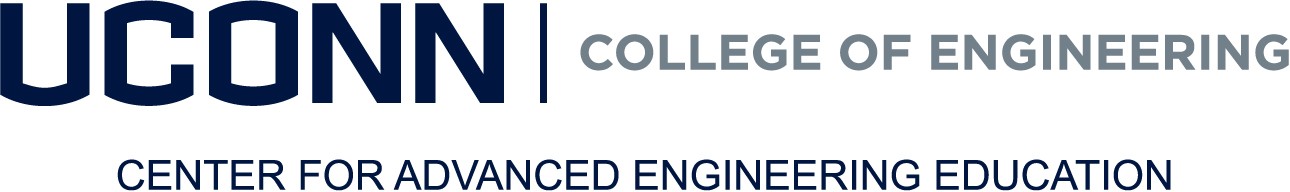 UConn Alumni Assistance RequestThe UConn College of Engineering Center for Advanced Engineering Education prides itself on its competitive pricing and the value of the education provided to our students. We are proud to offer UConn Engineering alumni who are unemployed or not company sponsored an exclusive assistance of 10% off all program fees. This cannot be combined with any other assistance program or company sponsored tuition reimbursement plan including a veteran’s waiver.Please complete the form below to request the assistance.Student SignatureBy signing this form, the student acknowledges that they are a self-pay student and are either 1) unemployed, 2) not receiving reimbursement from an employer and/or 3) are not part of a veteran’s waiver program.Signature of the Student 		DATE 	EMAIL COMPLETED FORM TO engrcaee@uconn.eduBiographical InformationU.S. Citizen:	Yes ☐	No ☐U.S. Citizen:	Yes ☐	No ☐Student Admin #:Birth Date:Birth Date:Gender: Male ☐ Female ☐Current Employer:Current Employer:Last Name:First Name:Middle Initial:Home Address:Daytime Phone:Daytime Phone:Home Address:Cell Phone:Cell Phone:Email:Email:Email:Yr Degree AwardedField of Study